КАРТА ДИСТАНЦИОННОГО ЗАНЯТИЯДата: 2 февраляКласс: 1Предмет: математикаУчитель: Чернопазова Е.Н.Адреса обратной связи: elena-chernopazova@yandex.ru, Инструкция для учащегося Работаем с учебником, РТПлан-конспект учебного занятия:Тема: Связь между суммой и слагаемыми. Решение задач.Цель: Создать условия для усвоения математических понятий «слагаемые, сумма»       Краткий план занятия:Устный счёт- Счет двойками:Посчитайте от 1 до 10, от 10 до 2- Как называются числа при сложении? (1 слагаемое, 2 слагаемое, сумма). - Как найти сумму? (чтобы найти сумму нужно к 1-му сл. прибавить 2-е сл.)- Как найти 1 слагаемое? (нужно из суммы вычесть 2-е сл.)- Как найти 2 слагаемое? (нужно из суммы вычесть 1-е сл.)2) Работа над новым материаломУчебник с. 27 № 1 – устно по заданию.Правило: Если из суммы вычесть первое слагаемое, то получится второе слагаемое. А если из суммы вычесть второе слагаемое, то получится – первое. Решение задачЗадача № 2- Прочитайте задачу. О чем говорится в задаче?- Что известно? Что неизвестно в задаче? Закончи вопрос. (Сколько наклеек осталось у Лены?)Запишите в тетради слово «Задача», составьте схему и решите задачу. Запишите ответ.                      Задача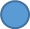 – 5 = 5 (б.)Ответ: 5 б.Решите задачу с. 27 № 3- Прочитайте задачу. - Что известно? Что неизвестно в задаче?- Сколько вопросов в задаче?- Прочитайте первый вопрос. Второй.- О ком говорится в задаче? Кто удил рыбу? (Митя и папа).- Сколько вопросов в задаче?  (Два)Первый: сколько поймал папа. Второй: сколько поймали всего папа и Митя.                 Задача                                Митя – 4 р.                              ?Папа -? на 2 р. больше.       4 + 2 = 6 (р) -  поймал папа4 + 6 = 10(р.) – поймали Митя и папаОтвет: 6р., 10р.4)Закрепление пройденного.Решение примеров № 4.